POZOR  AKCE !!!Ochutnávka piva Svijanský máz 11° za akční cenu 19,- KčV pátek 26.5.2017 od 16 hod na hřišti v Srbicích.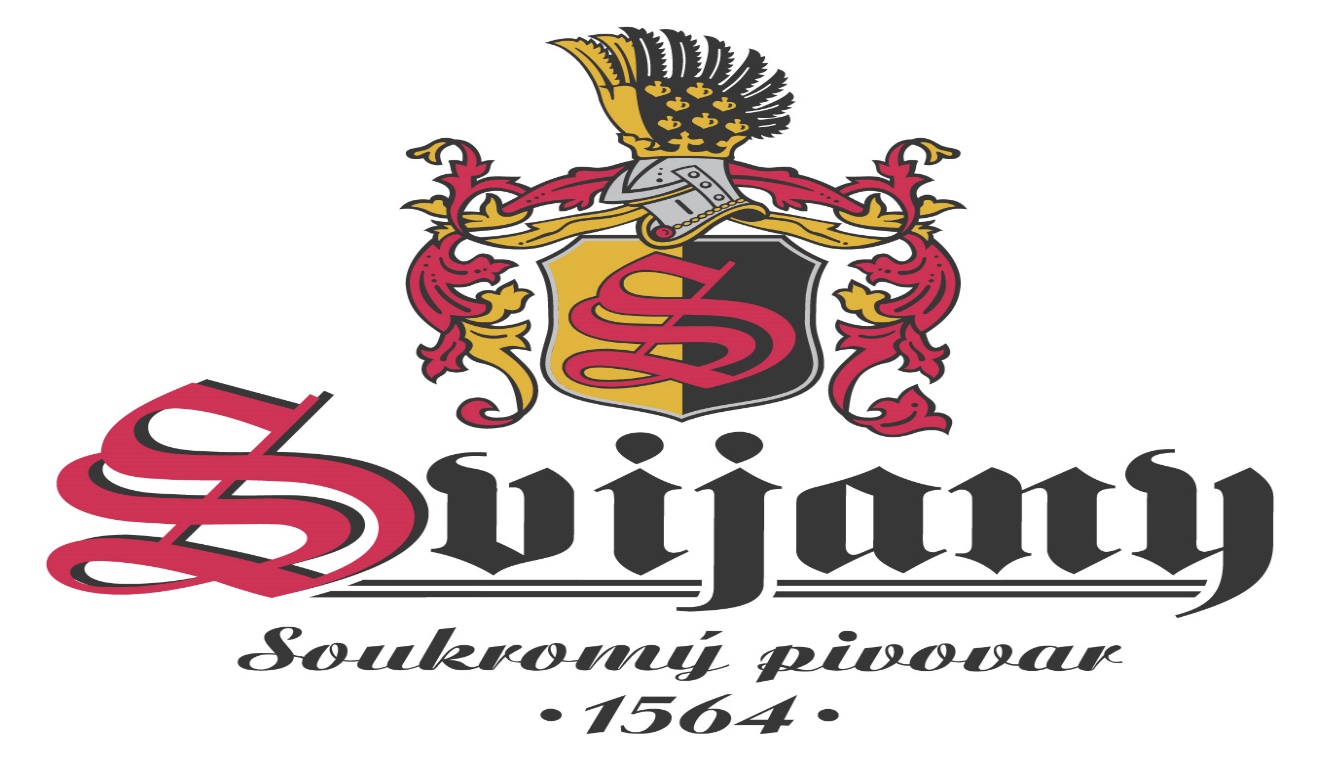 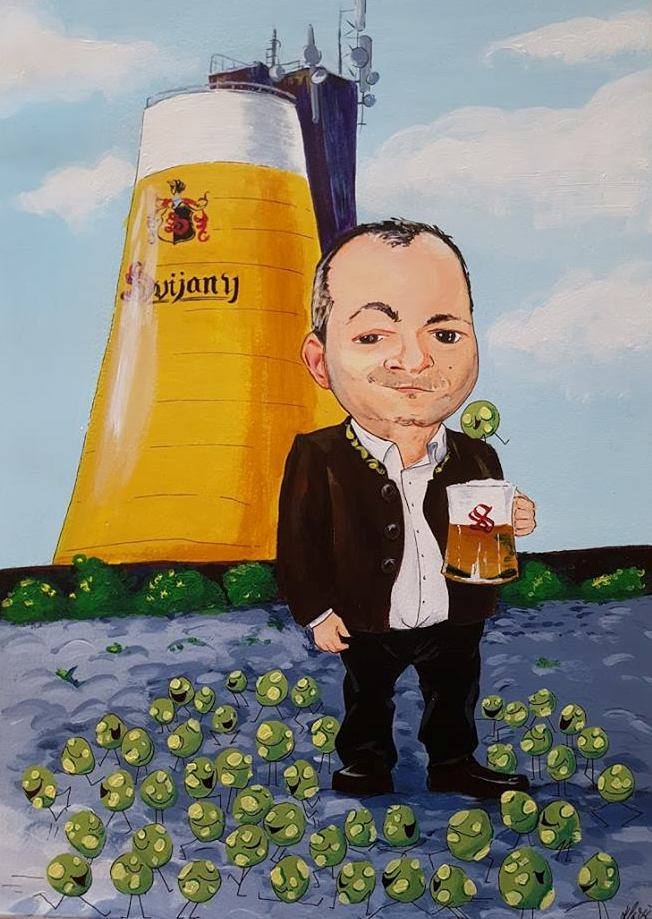 Přijďte ochutnat toto poctivé pivo ze Svijan, všichni jste srdečně zváni !!!